key skillsProficient in use of Microsoft Office Good command of written & spoken English.Excel at working under pressure.Self-motivated, dependable & target orientedLeadership strengthPlanning and create business& marketing plans experienceJuly 2014-March 2016
-responsible for creating marketing plans and business development for the Abu Dhabi branch-indoor air quality systems specialist--presenting sales strategies to main office and contracts to business partners-motivating employees on the job site-worked with various real estate developers including Aldar, Arabtec, Dafir, plus many 5* hotels in Abu Dhabi -also worked with facility management companies including Khidmah, MAB, and TamouhAlexandria company for petroleum Additives (ACPA)2003-present (position on hold while working in the UAE)-in charge of raw materials and petrochemical importation -responsible for foreign purchasing and logistics operations-key negotiation skills-responsible for LC, LG, and purchasing payment terms-in control of freight and custom clearance follow up of operationsAstrolabe Travel Agency, Riyadh KSA2009-2012-supervisor of ticketing operations-managing VIP clients including the family of HRH Prince Sultan Bin Sulman AlSoud’s office and Saudi Arabia’s Minister of TourismInternational co. for Import and Export, Alexandria (Egypt)June 2002-December 2002-working with the marine lines-involved with freight operations and import/export controlEducationMenoufeya University2001B.Sc. Commerce, Faculty of Business Administration/International TradeCOURSES Marketing and International Trade & Internet Business - Professional Logistics & Marine Operation - Material Assurance Management & Supply Chain  
-Amadeus Reservation and Ticketing System GATE International Business Centre ,Dubai 2017 Mini MBA Certificate including :Project Management Business Development      Marketing professional programPersonal DataDate of Birth                       13/7/1977Place of Birth                      MenoufeyaCountry of Nationality         Egypt Gender                              Male Address                             Abu Dhabi – UAE Marital Status                    Married Communication skills           Arabic , English, SpanishAvailability                       ImmediateRank                                 ManagementJob Field                    Travel & Tourism, Business Development,                                       Marketing, Purchasing, Shipping & Freight,                                       Contracting & Trading, Import & Export,                                           Logistics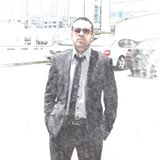 